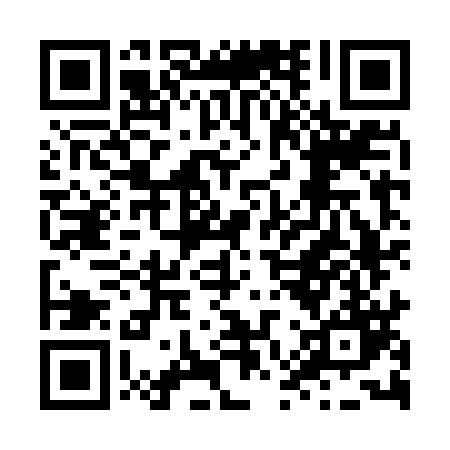 Prayer times for Liancourt Rocks, South KoreaWed 1 May 2024 - Fri 31 May 2024High Latitude Method: NonePrayer Calculation Method: Muslim World LeagueAsar Calculation Method: ShafiPrayer times provided by https://www.salahtimes.comDateDayFajrSunriseDhuhrAsrMaghribIsha1Wed3:405:1812:103:577:028:342Thu3:395:1712:103:577:038:353Fri3:375:1612:093:577:048:364Sat3:365:1412:093:577:058:375Sun3:345:1312:093:577:068:396Mon3:335:1212:093:577:068:407Tue3:315:1112:093:587:078:418Wed3:305:1012:093:587:088:439Thu3:285:0912:093:587:098:4410Fri3:275:0812:093:587:108:4511Sat3:265:0712:093:587:118:4612Sun3:245:0712:093:587:128:4813Mon3:235:0612:093:597:138:4914Tue3:225:0512:093:597:138:5015Wed3:215:0412:093:597:148:5116Thu3:195:0312:093:597:158:5217Fri3:185:0212:093:597:168:5418Sat3:175:0212:094:007:178:5519Sun3:165:0112:094:007:188:5620Mon3:155:0012:094:007:188:5721Tue3:144:5912:094:007:198:5822Wed3:134:5912:094:007:209:0023Thu3:114:5812:094:017:219:0124Fri3:104:5812:094:017:229:0225Sat3:104:5712:104:017:229:0326Sun3:094:5612:104:017:239:0427Mon3:084:5612:104:017:249:0528Tue3:074:5512:104:027:259:0629Wed3:064:5512:104:027:259:0730Thu3:054:5512:104:027:269:0831Fri3:054:5412:104:027:279:09